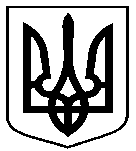 РОЗПОРЯДЖЕННЯМІСЬКОГО ГОЛОВИм. Сумивід    05.01.2017 №  4-Р  Про створення тимчасової комісії з проведення експертизи про стан пошкоджень (руйнувань), визначення придатності до проведення ремонтних робіт з ліквідації наслідків надзвичайної ситуації, яка виникла 03.01.2017 по вул. Металургів, 24З метою забезпечення проведення експертизи про стан пошкоджень (руйнувань) конструкцій будинку № 24 по вул. Металургів внаслідок  надзвичайної ситуації, яка виникла 03 січня 2017 року за зазначеною адресою, визначення їх придатності до проведення ремонтних робіт, відповідно до пункту 9 частини другої статті 19 Кодексу цивільного захисту України, керуючись пунктом 20 частини четвертої статті 42 Закону України «Про місцеве самоврядування в Україні»:1. Створити тимчасову комісію з проведення експертизи про стан пошкоджень (руйнувань) конструкцій та комунікацій будинку № 24 по                          вул. Металургів, визначення їх придатності до проведення ремонтних робіт у складі:2. Комісії провести обстеження конструкцій та комунікацій будинку                № 24 по вул. Металургів. За результатами обстеження скласти акт щодо стану їх придатності до проведення ремонтних робіт, який, в термін до 11.01.2017, надати до департаменту інфраструктури міста Сумської міської ради для обрахування нанесених збитків.3. Контроль за виконанням даного розпорядження покласти на заступника міського голови з питань діяльності виконавчих органів ради                    Журбу О.І.Міський голова                                                                                    О.М.ЛисенкоПетров 70-10-02Розіслати: згідно зі списком розсилкиЖурба  Олександр Іванович- заступник міського голови з питань діяльності виконавчих органів ради, голова комісіїВласенко Тетяна Василівна- начальник відділу експлуатації житлового фонду департаменту інфраструктури міста, секретар комісіїМироненко Сергій Іванович- директор ТОВ «ЕЛЛТА» (за згодою)Неженець Леонід Іванович- директор ТОВ «ФОРКС ПЛЮС» (за згодою)Піталенко Володимир Володимирович- начальник будівельної лабораторії ПАТ «Сумбуд»Покутня Надія Григоровна- заступник директора з капітального будівництва та ремонтів, начальник цеху теплових мереж і котелень ТОВ «Сумитеплоенерго» (за згодою)СкляровСергій Іванович- директор філії «Сумське МРВЕ» ПАТ «Сумиобленерго» (за згодою)Тисівський Йосип Васильович- головний інженер КП «Міськводоканал» Сумської міської радиХомутов Анатолій Тимофійович- електромеханік по ліфтам ТОВ «ЕЛЛТА» (за згодою) Черненко  Євген Олексійович - начальник аварійно-диспетчерської служби ПАТ «Сумигаз» (за згодою)